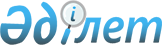 Об утверждении Правил приема в Академию налоговой полиции МГД РК
					
			Утративший силу
			
			
		
					Приказ Председателя Комитета налоговой полиции Министерства государственных доходов Республики Казахстан от 7 сентября 1999 г. N 90 Зарегистрирован в Министерстве юстиции Республики Казахстан 27 сентября 1999г. за N 911. Утратил силу - приказом Председателя Комитета налоговой полиции МГД РК от 25 мая 2000г. N 51 ~V001175



          В соответствии с Типовыми правилами приема в государственные высшие 
учебные заведения Республики Казахстан, утвержденными Министерством науки 
и высшего образования Республики Казахстан приказываю:




          1. Утвердить прилагаемое "Правила приема в Академию налоговой полиции 
Комитета налоговой полиции Министерства государственных доходов Республики 
Казахстан".




          2. Требования настоящих Правил распространяются на органы Таможенного 
комитета Республики Казахстан.




          3. Кадровым аппаратам Комитета налоговой полиции организовать 




изучение данного приказа и своевременно довести до сведения поступающих.
     4. Начальнику Академии налоговой полиции обеспечить прием кандидатов 
на учебу согласно утвержденным Правилам.
     5. Контроль за выполнением данного приказа возложить на Начальника 
Академии налоговой полиции (М.Ч. Когамов).

Первый вице-Министр государственных
доходов - Председатель Комитета налоговой полиции
     
                               ПРАВИЛА
                приема в Академию налоговой полиции
              Комитета налоговой полиции Министерства
           государственных доходов Республики Казахстан






          1. В Академию налоговой полиции МГД РК принимаются граждане 
Республики Казахстан, имеющие среднее или среднее специальное образование 
(высшее - в порядке получения второго высшего образования по заочной форме 
обучения), отвечающие требованиям, предъявляемым к сотрудникам налоговой 
полиции, годные по состоянию здоровья к военной службе и учебе, успешно 
сдавшие конкурсные вступительные экзамены.




          В Академию налоговой полиции Министерства государственных доходов 
Республики Казахстан на заочную форму обучения могут приниматься на 
платной основе граждане Республики Казахстан, имеющие среднее или среднее 
профессиональное образование с полным сроком обучения, и имеющие среднее 
специальное по профилю специальностей Академии или высшее профессиональное 
образование с сокращенным сроком обучения. Оформление учебных дел данной 
категории поступающих проводится в Академии. Поступающие предоставляют 
следующие документы: заявление, медицинскую справку по форме 086-У, копию 
документа об образовании, заверенную приемной комиссией Академии, три 
фотокарточки размером 3х4. Прием документов осуществляется на основании 
представленного поступающим удостоверения личности. 
<*>



          Сноска. Пункт 1 - с дополнениями, внесенными приказом Комитета 
налоговой полиции Мингосдоходов РК от 2.12.99г. N 138  
 V990996_ 
 .




          2. На дневное обучение вступительные экзамены проводятся ежегодно в 
период с 1 по 10 августа, на заочное - определенный начальником Академии.




          3. Информация о правилах приема, решения приемной комиссии по 
организации и проведению приема, расписание экзаменов, а также другая 
необходимая информация помещается на информационные стенды с целью 
своевременного доведения до сведения поступающих.




          4. Начальник Академии - председатель приемной комиссии имеет право за 
нарушение дисциплины и по другим мотивированным основаниям откомандировать 
поступающего в распоряжение комплектующего органа.




          5. В Академии кандидаты проходят дополнительное медицинское и 
психофизиологическое освидетельствование в специально организованной 
медицинской комиссии.




          6. Поступающие в Академию на очную форму обучения сдают зачет по 
физической подготовке в соответствии с установленными нормативами. В 
случае получения неудовлетворительной оценки кандидаты к дальнейшему этапу 
приема не допускаются.




          Поступающие на заочное обучение от сдачи нормативов по физической 
подготовке освобождаются. 




          7. Кандидаты на учебу в Академию сдают вступительные экзамены на 




государственном языке или на языке официального употребления.
     8. Вступительные экзамены (тестирование) проводятся по программе 
средней общеобразовательной школы.
     Поступающие на заочную форму обучения из числа сотрудников Комитета 
налоговой полиции, а также из числа гражданского населения и имеющие 
среднее специальное по профилю специальностей Академии и высшее 
профессиональное образование зачисляются по результатам собеседования. 
<*>

     Сноска. Пункт 8 - с дополнениями, внесенными приказом Комитета 
налоговой полиции Мингосдоходов РК от 2.12.99г. N 138  
 V990996_ 
 .
     9. Для тестовых испытаний по специальностям определены следующие 
предметы:

      Специальность N 0216 -               Специальность N 0801 - 
         "Правоведение"                       "Таможенное дело"

1. Всемирная история - профильный      1. Всемирная история - профильный
2. Математика                          2. География
3. История Казахстана                  3. История Казахстана
4. Казахский или русский язык          4. Казахский или русский язык

     В тестовые задания по каждому предмету включается по 30 вопросов, их 
общее количество составляет 120.





          Правильный ответ оценивается одним баллом. Ответ поступающего, при 
котором суммарное количество баллов по предметам комплексного тестирования 
составляет ниже 40 баллов, оценивается на "два", а поступающий 
отстраняется 
от участия в конкурсе.




          10. На комплексное тестирование по трем предметам отводится 3 
астрономических часа.




          11. Не явившиеся на экзамен (тестирование) по уважительной причине 
могут допускаться к его сдаче только в случае наличия в расписании 
следующего потока экзаменуемых по соответствующим предметам.




          12. Результаты экзаменов доводятся до сведения поступающих в течение 
суток после проведения комплексного тестирования.




          13. Коды правильных ответов вместе с инструкцией по подсчету баллов 
вывешиваются на информационный стенд сразу после проведения тестов.




          14. Пересдача экзамена с целью повышения полученной оценки (тестового 
балла) категорически запрещается. Апелляция подается и рассматривается в 
течение суток после объявления результатов тестирования. Изменение 
полученной оценки (тестового балла) может быть произведено мотивированным 
решением приемной комиссии.




          15. Зачисление на учебу проводится на открытом заседании приемной 
комиссии на конкурсной основе раздельно по специальностям и языковым 
отделениям на основании результатов вступительных экзаменов, данных 
медицинского освидетельствования, с учетом выделенных приемных мест.




          16. Без вступительных экзаменов зачисляются обладатели аттестата 
особого образца и награжденные нагрудным знаком "Алтын белгi".




          17. По общему конкурсу зачисляются все другие категории кандидатов на 
учебу, успешно сдавшие вступительные экзамены в соответствии с набранными 
баллами. При равенстве набранных баллов преимущественное право на 
зачисление имеют:




          - дети-сироты и дети, оставшиеся без попечения родителей;




          - имеющие аттестат с отличием или диплом среднего специального 
образования с отличием;




          - дети сотрудников Комитета налоговой полиции и Таможенного комитета, 
погибших или получивших инвалидность при исполнении служебных обязанностей;




          - сотрудники Комитета налоговой полиции и Таможенного комитета;




          - при поступлении на соответствующую специальность - призеры 
международных предметных олимпиад школьников и победители республиканских 
предметных олимпиад школьников текущего учебного года, награжденные 
дипломами I, II и III степеней;




          - лица, имеющие более высокий балл по профильному предмету;




          - сельские жители.




          18. Решение приемной комиссии о зачислении на учебу оформляется 
приказом начальника Академии. Выписка из приказа является основанием для 
откомандирования лиц, принятых на обучение с отрывом от работы, 
предоставления отпусков и других льгот для лиц, поступивших на заочное 
обучение.




          19. Оперативная статистическая отчетность, согласно установленным 
формам об итогах приема в учебные заведения, представляется в кадровый 
аппарат Министерства государственных доходов и Министерство науки и 
высшего образования Республики Казахстан и Департамент образования города 
Астаны не позднее 25 августа по очной форме обучения, по заочной - через 
10 дней после проведения конкурсного зачисления.




          20. Поступающие, не прошедшие по конкурсу, откомандировываются в 
распоряжение подразделений налоговой полиции и таможенной службы с 
возвращением личных дел и указанием причины незачисления. 




          21. Поступающим, сдавшим вступительные экзамены, но не зачисленным в 




Академию, по их просьбе выдается справка установленного образца с 
результатами экзаменов (баллами по дисциплинам).
     22. Слушатели, поступившие на первый курс, и не приступившие к 
занятиям без уважительных причин в течение 10 дней после начала занятий, 
из Академии отчисляются. 
     Взамен выбывших приемная комиссия в течение месяца с начала занятий 
вправе зачислить на основании пункта 17 настоящих Правил лиц, не прошедших 
по конкурсу.
     
     
     (Специалисты: Склярова И.В.,
                   Цай Л.Г.)
     
      
      


					© 2012. РГП на ПХВ «Институт законодательства и правовой информации Республики Казахстан» Министерства юстиции Республики Казахстан
				